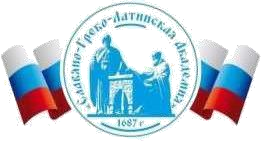 Автономная Некоммерческая Организация Высшего Образования«Славяно-Греко-Латинская Академия»РАБОЧАЯ ПРОГРАММА ДИСЦИПЛИНЫБ1.О.17 Теория менеджментаМосква, 2022 г.Разработчик: Харченко Н.П., доцент кафедры менеджмента Проведена экспертиза РПУД.  Члены экспертной группы: Председатель:  Панкратова О. В. - председатель УМК. Члены комиссии:  Пучкова Е. Е. - член УМК, замдиректора по учебной работе; Воронцова Г.В. - член УМК, доцент кафедры менеджмента. Представитель организации-работодателя: Ларский Е.В. - главный менеджер по работе с ВУЗами и молодыми специалистами АО «КОНЦЕРН ЭНЕРГОМЕРА» Экспертное заключение: РПУД по дисциплине Б1.О.17 Теория менеджмента образовательной программы высшего образования «Управление бизнесом» по направлению подготовки 38.03.02 Менеджмент соответствует требованиям законодательства в области образования. Протокол заседания Учебно-методической комиссии от «22» апреля 2022 г. протокол № 5 1. Цель и задачи освоения дисциплиныЦель освоения дисциплины Б1.О.17 Теория менеджмента заключается в формировании у студентов, обучающихся по направлению подготовки 38.03.02 Менеджмент, следующих компетенций (ОПК-3. Способен разрабатывать обоснованные организационно-управленческие решения с учетом их социальной значимости, содействовать их реализации в условиях сложной и динамичной среды и оценивать их последствия). Задачи дисциплины «Теория менеджмента»: усвоение студентами теоретических основ менеджмента, его методологии; овладение практическими навыками управления в современных условиях;  изучение роли менеджмента в успешном функционировании социально-экономических систем; выявление перспективных направлений повышения эффективности управленческой деятельности; приобретение навыков по развитию своих знаний и умений в области менеджмента в процессе развития трудовой карьеры. Место дисциплины в структуре образовательной программыДисциплина Б1.О.17 Теория менеджмента относится к дисциплинам обязательной части. Перечень планируемых результатов обучения по дисциплине, соотнесённых с планируемыми результатами освоения образовательной программы4.  Объем учебной дисциплины и формы контроля *  * Дисциплина предусматривает применение электронного обучения, дистанционных образовательных технологий  5. Содержание дисциплины, структурированное по темам (разделам) с указанием количества часов и видов занятий 5.1 Тематический план дисциплины 6.    Фонд оценочных средств по дисциплинеФонд оценочных средств (ФОС) по дисциплине базируется на перечне осваиваемых компетенций с указанием индикаторов их достижения. ФОС обеспечивает объективный контроль достижения запланированных результатов обучения по дисциплине.  ФОС включает в себя:  описание показателей и критериев оценивания компетенций на различных этапах их формирования, описание шкал оценивания; методические материалы, определяющие процедуры оценивания знаний, умений, навыков и (или) опыта деятельности, характеризующих этапы формирования компетенций; типовые контрольные задания и иные материалы, необходимые для оценки знаний, умений и уровня овладения формируемыми компетенциями в процессе освоения дисциплины.  ФОС является приложением к данной программе дисциплины.      7. Методические указания для обучающихся по освоению дисциплиныПриступая к работе, каждый студент должен принимать во внимание следующие положения.Дисциплина построена по тематическому принципу, каждая тема представляет собой логически завершенный раздел. Лекционный материал посвящен рассмотрению ключевых, базовых положений курсов и разъяснению учебных заданий, выносимых на самостоятельную работу студентов. Практические занятия проводятся с целью закрепления усвоенной информации, приобретения навыков ее применения при решении практических задач в соответствующей предметной области. Самостоятельная работа студентов направлена на самостоятельное изучение дополнительного материала, подготовку к практическим занятиям, а также выполнения всех видов самостоятельной работы. Для успешного освоения дисциплины, необходимо выполнить все виды самостоятельной работы, используя рекомендуемые источники информации. 8. Учебно-методическое и информационное обеспечение дисциплины8.1. Перечень основной и дополнительной литературы, необходимой для освоения дисциплины 8.1.1. Перечень основной литературы Добреньков, В. И. Социология менеджмента : учебник для вузов / В. И. Добреньков, А. П. Жабин, Ю. А. Афонин. - Социология менеджмента,2022-02-01. - Электрон. дан. (1 файл). - Москва : Академический проект, 2020. - 277 с., экземпляров неограничено  Литовченко, В. Б. Современные проблемы менеджмента Электронный ресурс / Литовченко В. Б., Хайтбаев В. А., Додорина И. В. : учебное пособие для вузов. - Самара : СамГУПС, 2020. - 89 с., экземпляров неограничено Юрген, Аппело. Agile-менеджмент: Лидерство и управление командами Электронный ресурс / Аппело Юрген ; пер. А. Олейник. - Agile-менеджмент: Лидерство и управление командами,2020-02-28. - Москва : Альпина Паблишер, 2018. - 536 с. - Книга находится в премиум-версии ЭБС IPR BOOKS. - ISBN 978-5-9614-6361-3, экземпляров неограничено 8.1.2. Перечень дополнительной литературы: 1.    Ассен ван, М. Ключевые модели менеджмента. 60 моделей которые должен знать каждый менеджер / М. ван Ассен, Г. ван ден Берг, П. Питерсма ; пер. с англ. В. Н. Егорова. - 2-е изд. - М. : БИНОМ. Лаборатория знаний, 2011. - 319 с. : ил., табл. - Прил.: с. 309-319. - ISBN 978-5-9963-0472-1, экземпляров неограничено. 2. Капустин, С. Н. Успешный менеджер: кейс-стади по принятию решений / С.Н. Капустин ; А.С. Сенин ; Ю. Казаринов. - Москва : Издательский дом «Дело», 2014. - 141 с. - ISBN 978-5-7749-1030-4, экземпляров неограничено. Попов, А. А. Общий менеджмент : Учебное пособие / Попов А. А. - Москва : Ай Пи Эр Медиа, 2016. - 567 с. - Книга находится в базовой версии ЭБС IPRbooks. - ISBN 978-5-905916-99-1, экземпляров неограничено Семенов, А. К. Теория менеджмента : учебник для бакалавров / А.К. Семенов, В.И. Набоков. - Москва : Дашков и Кш, 2012. - 489, [1] с. : ил. ; 21. - (Учебные издания для бакалавров). - Гриф: Рек. МО. - Библиогр. в конце гл. - ISBN 978-5-394-01413-0, экземпляров неограничено. Теория менеджмента : учебник для бакалавров / [Л. С. Леонтьева, В. И. Кузнецов, М. Н. Конотопов и др.] ; под ред. Л. С. Леонтьевой ; Моск. гос. ун-т экономики, статистики и информатики МЭСИ. - М. : Юрайт, 2013. - 287 с. - (Бакалавр. Базовый курс). - Гриф: Доп. МО. - Библиогр.: с. 286-287. - ISBN 978-5-9916-2448-0, экземпляров неограничено. 8.2. Перечень учебно-методического обеспечения самостоятельной работы обучающихся по дисциплине Методические указания по выполнению практических  работ по дисциплине «Теория менеджмента» для студентов направления подготовки 38.03.02 «Менеджмент» - [Электронная версия]  Методические указания для обучающихся по организации и проведению самостоятельной работы по дисциплине «Теория менеджмента» для студентов направления подготовки 38.03.02 «Менеджмент» - [Электронная версия]  Методические указания по выполнению курсовой работы по дисциплине «Теория менеджмента» для студентов  направления подготовки 38.03.02 «Менеджмент» - [Электронная версия] 8.3. Перечень ресурсов информационно-телекоммуникационной сети «Интернет», необходимых для освоения дисциплины: http://www.elitarium.ru/management/samomenedzhment/page/3 (Литература по самоменеджменту). http://www.timesaver.ru/articles/s166.php (Материалы по тайм-менеджменту). http://www.de.ifmo.ru/bk_netra/page.php?tutindex=3&index=1 (Электронный учебник по менеджменту). http://www.ippnou.ru/article/menedgment (Портал института проблем предпринимательства.  5 Большое количество статей по различным направлениям и проблемам менеджмента). http://www.aup.ru/books (Электронные книги по вопросам менеджмента) http://www.ecsocman.hse.ru/ (Сайт федерального портала «Экономика. Социология. Менеджмент»)  http://www.edu.ru  (Сайт федерального портала «Российское образование») http://ecsn.ru – Научно – информационный журнал «Экономические наук» http://ria-stk.ru - Научно – информационный журнал «Методы менеджмента качества» http://www.cfin.ru (Корпоративный менеджмент - Теория и практика финансового анализа, инвестиции, менеджмент, финансы, журналы и книги, бизнес-планы реальных предприятий, программы инвестиционного анализа и управления проектами, маркетинг и реклама) http:// http://www.alleng.ru – Образовательные ресурсы Интернета - Менеджмент http://www.economics.ru – Экономический портал 14 http://www.csr.ru – Центр стратегических разработок 9.  Перечень информационных технологий, используемых при осуществлении образовательного процесса по дисциплине, включая перечень программного обеспечения и информационных справочных систем При чтении лекций используется компьютерная техника, демонстрации мультимедийных материалов. На семинарских занятиях студенты представляют презентации, подготовленные ими в часы самостоятельной работы. Информационные справочные системы: Информационно-справочные и информационно-правовые системы, используемые при изучении дисциплины: Профессиональная база данных Росстата // Режим доступа: http://www.gks.ru/wps/wcm/connect/rosstat_main/rosstat/ru/statistics/databases/ Информационная справочная система КонсультантПлюс. // Режим доступа:  http://www.consultant.ru Информационная справочная система ГАРАНТ.РУ // Режим доступа:   http://www.garant.ru/ Федеральный образовательный портал «Экономика Социология Менеджмент» - // Режим доступа: http://ecsocman.hse.ru Программное обеспечение 1. Microsoft Office Standard 2013. Базовый пакет программ Microsoft Office (Word, Excel, PowerPoint). 	10.  	Описание материально-технической базы, 	необходимой для осуществления образовательного процесса по дисциплине 11.  Особенности освоения дисциплины  лицами с ограниченными возможностями здоровьяОбучающимся с ограниченными возможностями здоровья предоставляются специальные учебники, учебные пособия и дидактические материалы, специальные технические средства обучения коллективного и индивидуального пользования, услуги ассистента (помощника), оказывающего обучающимся необходимую техническую помощь, а также услуги сурдопереводчиков и тифлосурдопереводчиков. Освоение дисциплины  обучающимися с ограниченными возможностями здоровья может быть организовано совместно с другими обучающимися, а так же в отдельных группах. Освоение дисциплины  обучающимися с ограниченными возможностями здоровья осуществляется с учетом особенностей психофизического развития, индивидуальных возможностей и состояния здоровья. В целях доступности получения высшего образования по образовательной программе лицами с ограниченными возможностями здоровья при освоении дисциплины  обеспечивается: 1) для лиц с ограниченными возможностями здоровья по зрению: присутствие ассистента, оказывающий студенту необходимую техническую помощь с учетом индивидуальных особенностей (помогает занять рабочее место, передвигаться, прочитать и оформить задание, в том числе, записывая под диктовку), письменные задания, а также инструкции о порядке их выполнения оформляются увеличенным шрифтом, специальные учебники, учебные пособия и дидактические материалы (имеющие крупный шрифт или аудиофайлы), индивидуальное равномерное освещение не менее 300 люкс, при необходимости студенту для выполнения задания предоставляется увеличивающее устройство; 2) для лиц с ограниченными возможностями здоровья по слуху: присутствие ассистента, оказывающий студенту необходимую техническую помощь с учетом индивидуальных особенностей (помогает занять рабочее место, передвигаться, прочитать и оформить задание, в том числе, записывая под диктовку), обеспечивается наличие звукоусиливающей аппаратуры коллективного пользования, при необходимости обучающемуся предоставляется звукоусиливающая аппаратура индивидуального пользования; обеспечивается надлежащими звуковыми средствами воспроизведения информации; 3) для лиц с ограниченными возможностями здоровья, имеющих нарушения опорно-двигательного аппарата (в том числе с тяжелыми нарушениями двигательных функций верхних конечностей или отсутствием верхних конечностей): - письменные задания выполняются на компьютере со специализированным программным обеспечением или надиктовываются ассистенту; - по желанию студента задания могут выполняться в устной форме. 12. Особенности реализации дисциплины с применением дистанционных образовательных технологий и электронного обученияСогласно части 1 статьи 16 Федерального закона от 29 декабря 2012 г. № 273-ФЗ «Об образовании в Российской Федерации» под электронным обучением понимается организация образовательной деятельности с применением содержащейся в базах данных и используемой при реализации образовательных программ информации и обеспечивающих ее обработку информационных технологий, технических средств, а также информационно-телекоммуникационных сетей, обеспечивающих передачу по линиям связи указанной информации, взаимодействие обучающихся и педагогических работников. Под дистанционными образовательными технологиями понимаются образовательные технологии, реализуемые в основном с применением информационно-телекоммуникационных сетей при опосредованном (на расстоянии) взаимодействии обучающихся и педагогических работников. Реализация дисциплины может быть осуществлена с применением дистанционных образовательных технологий и электронного обучения полностью или частично. Компоненты УМК дисциплины (рабочая программа дисциплины, оценочные и методические материалы, формы аттестации), реализуемой с применением дистанционных образовательных технологий и электронного обучения, содержат указание на их использование.  При организации образовательной деятельности с применением дистанционных образовательных технологий и электронного обучения могут предусматриваться асинхронный и синхронный способы осуществления взаимодействия участников образовательных отношений посредством информационно-телекоммуникационной сети «Интернет». При применении дистанционных образовательных технологий и электронного обучения в расписании по дисциплине указываются: способы осуществления взаимодействия участников образовательных отношений посредством информационно-телекоммуникационной сети «Интернет» (ВКС-видеоконференцсвязь, ЭТ – электронное тестирование); ссылки на электронную информационно-образовательную среду, на образовательные платформы и ресурсы иных организаций, к которым предоставляется открытый доступ через информационно-телекоммуникационную сеть «Интернет»; для синхронного обучения - время проведения онлайн-занятий и преподаватели; для асинхронного обучения - авторы онлайн-курсов.  При организации промежуточной аттестации с применением дистанционных образовательных технологий и электронного обучения используются Методические рекомендации по применению технических средств, обеспечивающих объективность результатов при проведении промежуточной и государственной итоговой аттестации по образовательным программам высшего образования - программам бакалавриата, программам специалитета и программам магистратуры с применением дистанционных образовательных технологий (Письмо Минобрнаки России от 07.12.2020 г. № МН19/1573-АН "О направлении методических рекомендаций"). Реализация дисциплины с применением электронного обучения и дистанционных образовательных технологий осуществляется с использованием электронной информационно-образовательной среды, к которой обеспечен доступ обучающихся через информационно-телекоммуникационную сеть «Интернет», или с использованием ресурсов иных организаций, в том числе платформ, предоставляющих сервисы для проведения видеоконференций, онлайн-встреч и дистанционного обучения (Bigbluebutton, Microsoft Teams, а также с использованием возможностей социальных сетей для осуществления коммуникации обучающихся и преподавателей. Учебно-методическое обеспечение дисциплины, реализуемой с применением электронного обучения и дистанционных образовательных технологий, включает представленные в электронном виде рабочую программу, учебно-методические пособия или курс лекций, методические указания к выполнению различных видов учебной деятельности обучающихся, предусмотренных дисциплиной, и прочие учебно-методические материалы, размещенные в информационно-образовательной среде. СОГЛАСОВАНОДиректор Института _______________________,кандидат философских наук_______________________Одобрено:Решением Ученого Советаот «22» апреля 2022 г. протокол № 5УТВЕРЖДАЮРектор АНО ВО «СГЛА»_______________ Храмешин С.Н.Направление подготовки38.03.02 МенеджментНаправленность (профиль)Управление бизнесомКафедрамеждународных отношений и социально-экономических наукФорма обученияГод начала обученияОчная2022Реализуется в семестре3, курс 2Код,Формулировка компетенцииКод,формулировка индикатораПланируемые результаты обучения по дисциплине, характеризующие этапы формирования компетенций,индикаторовОПК-3Способен разрабатывать обоснованные организационно-управленческие решения с учетом их социальной значимости, содействовать их реализации в условиях сложной и динамичной среды и оценивать их последствияИД-1 ОПК-3 разрабатывает варианты управленческих решений на основе знаний базовых теорий менеджмента, анализа проблемной ситуации, оценивает качество и эффективность управленческих решений применяя знания о базовых теориях менеджмента, анализирует проблемную ситуацию, разрабатывает варианты организационно-управленческих решений, оценивает их качество и эффективность Объем занятий: 9 з.е. 243 астр. ч. ОФО, в астр. часах Контактная работа 54 Лекции/из них практическая подготовка 27/- Лабораторных работ/ из них практическая подготовка - Практические занятия/ из них практическая подготовка 27/- Самостоятельная работа 148,5 Формы контроля Экзамен  40,5 Курсовая работа № Раздел  (тема) дисциплиныФормируемыекомпетенциииндикаторыОчная формаОчная формаОчная формаСамостоятел наяработа, часов№ Раздел  (тема) дисциплиныФормируемыекомпетенциииндикаторыКонтактная работа обучающихся с преподавателем/из них в форме практической подготовки,часовКонтактная работа обучающихся с преподавателем/из них в форме практической подготовки,часовКонтактная работа обучающихся с преподавателем/из них в форме практической подготовки,часовСамостоятел наяработа, часов№ Раздел  (тема) дисциплиныФормируемыекомпетенциииндикаторыЛекцииПрактическ иезанятияЛабора торные работыСамостоятел наяработа, часовРаздел  (тема) дисциплиныФормируемыекомпетенциииндикаторыЛекцииПрактическ иезанятияЛабора торные работыСамостоятел наяработа, часов1 Сущность и значение менеджмента Потребность и необходимость в управлении. Содержание понятия «менеджмент», его отличие от традиционного понимания управления Основные понятия теории менеджмента. Менеджмент как наука, вид практической деятельности, учебная дисциплина.  ИД-1  ОПК-3 1.5 1.5 16.5 2 Методология менеджмента Общенаучные методы управления. Характеристика основных методов менеджмента и области их применения. Современные подходы к менеджменту. Современная парадигма менеджмента. Развитие принципов управления ИД-1  ОПК-3 3 1.5 16.5 3 Развитие управленческой мысли в России и за рубежом Этапы развития управления. Возникновение и развитие практики управления в доисторический период. Первые документальные источники по проблемам управления. Первые работы по управлению. ИД-1  ОПК-3 3 1.5 16.5 4 Организации, их деловая среда и организационное проектирование Понятие организации. Организации как основа менеджмента. Роль организаций в обществе. Основные характеристики организации, её цели и задачи. Виды организаций и их характеристика.  ИД-1  ОПК-3 4.5 6 16.5 5 Функции управления Понятие и классификация функций управления. Необходимость и значимость их выделения. Сущность и содержание функции планирования. Виды планирования. Значение и содержание стратегического планированияИД-1  ОПК-3 4.5 6 16.5 6 Процесс принятия организационно-управленческих решений Понятие и виды управленческих решений. Требования, предъявляемые к решениям. Качество управленческих решений и его оценка. ИД-1  ОПК-3 3 3 16.5 7 Процесс коммуникаций в менеджменте Сущность и значение коммуникаций для управления. Модели коммуникаций.  Элементы и этапы процесса коммуникаций.  ИД-1  ОПК-3 3 1.5 16.5 8 Социально-психологические аспекты менеджмента Психология менеджмента, ее современные «школы». Виды формальных и неформальных групп.  ИД-1  ОПК-3 3 3 16.5 9 Эффективность менеджмента Сущность эффективности управления. Критерии и показатели качества и эффективности управления ИД-1  ОПК-3 1.5 3 16.5 ВСЕГО за 3 семестр 27 27 148.5 ИТОГО  27 27 148.5 Лекции Учебная аудитория для проведения учебных занятий, оснащенная мультимедийным оборудованием и техническими средствами обучения. Практические занятия Учебная аудитория для проведения учебных занятий, оснащенная мультимедийным оборудованием и техническими средствами обучения. Самостоятельная работа Помещение для самостоятельной работы обучающихся оснащенное компьютерной техникой с возможностью подключения к сети Интернет и возможностью доступа к электронной информационнообразовательной среде. 